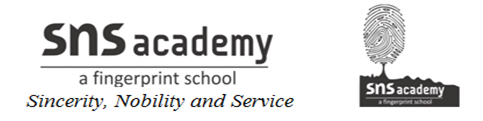 MONTHLY TEST -NOV-2019                                                  SUB: SOCIAL SCIENCESTD: VII								                      MARKS: 40DATE:05/11/19     							             TIME:1hr 30mts.GENERAL INSTRUCTIONS:1. The question paper has questions in all. All questions are compulsory.2. Questions from serial number 1 to10 are Multiple Choice type questions. Each question carries one mark.3. Questions from serial number 11 to 14 are 3 marks question. 4. Questions from serial number 15 to 17are 5 marks question.5. Question 18 carries 3 marks from History map.                                               SECTION-A1. The first six Mughals are called the--------------a. Greater Mughals.    B. Great Mughals.    C. Less Mughals   d. Grand Mughals2.Bairam khan was appointed the regent of this dynasty.a.Sur             b. Sher    c. Mughal   d. Suri3.Babur met this King in the First Battle of Panipat---------a. Humayun                     b. Akbar    c. Ibrahim Lodi    d. Jahangir4. Silver coin Rupia was introduced by----------------------------5 This Mughal Emperor installed a Chain of Justice outside his palacea. Akbar           b. Jahangir            c. Aurangazeb          d.ShahJahan6. Krishna Devraya belonged to this dynastya. Sangama          b. Saluva               c. Sharqi         d.Tuluva7. This wazir built a magnificent madrasah in Bidar.a. Mahmud Gawan    b. Bhaman Shah     c. Firoz Shah       d. Malik Kafur8. Bahmani Kingdom was divided into provinces called-------------------9  The famous poet in Krishna Devaraya’s court was---------------------------10 The world‘s second largest World Heritage Site is -------------in Karnataka a. Warrangal      b. Fathepur Sikri       c. Hampi    d. Taj Mahal                                         SECTION-B11. Into how many sultanates was the Bahmani Kingdom split up? Why?12. Write three steps taken by Akbar to gain the loyalty of Rajputs.13. List the three problems that Humayun faced when he ascended the throne.14. Mention the achievements used by SherShah to encourage trade?                                         SECTION-C15. How did Krishnadevaraya make his kingdom powerful and prosperous?16. Explain the way in which Babur secure his position in India.17. Why did Raja Todar Mal introduce a new measuring device for land measurement? What was that measuring device? 18.On the political map of India identify the  following places.a. In 1526 Babur and Ibrahim Lodi fought in this place. b. The greatest ruler Rana Sangha ruled this kingdom.c. Taj Mahal was constructed in this place.         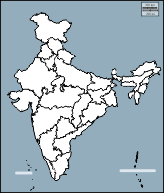 